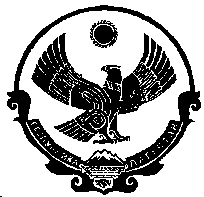                                         РЕСПУБЛИКА ДАГЕСТАН                  А Д М И Н И С Т Р А Ц И Я МУНИЦИПАЛЬНОГО ОБРАЗОВАНИЯ «ГОРОД КИЗИЛЮРТ» Р А С П О Р Я Ж Е Н И Е      №254-Р                                                                                                  17.11.2014г.                                                               Об утверждении муниципальной программы                                                                              «Реализация молодежной политики                                                                                   в МО  «Город Кизилюрт»                                                                на 2015-2016 годы».                                                   Утвердить прилагаемую муниципальную программу  «Реализация молодежной политики в МО «Город Кизилюрт» на 2015-2016 годы».Финансовому управлению администрации МО «Город Кизилюрт» (Алиболатов. А.А.) предусмотреть ассигнования на реализацию муниципальной программы «Реализация молодежной политики в  МО «Город Кизилюрт» на 2015-2016 годы»  при формировании проекта  бюджета МО «Город Кизилюрт» на 2015 годы.Установить, что в ходе реализации муниципальной программы «Реализация молодежной политики в  МО «Город Кизилюрт» на 2015-2016 годы» мероприятия и объемы их финансирования подлежат ежегодной корректировке с учетом возможностей средств местного бюджета.Управлению делами администрации МО «Город Кизилюрт» (Исаева А.С.) настоящее распоряжение довести до заинтересованных лиц, опубликовать и разместить на официальном сайте администрации МО «Город Кизилюрт».Контроль  исполнения  настоящего  распоряжения возложить на заместителя главы администрации МО «Город Кизилюрт» Алиболатова А.А.ГЛАВА                                                                  А.А. БЕКОВ                                                                             Утверждена                                                                                       Распоряжением  главы                                                                                                  Администрации                                                                                                           МО «Город Кизилюрт »                                                                             №254-Р от 17.11.2014г.Городская    программа «Реализация молодежной политики в МО «Город Кизилюрт» на 2015-2016 годы»ПАСПОРТОтветственный                                  - Администрация МО «Город Кизилюрт»                                                                            исполнитель Программы                   отдел культуры и молодежной политики,                     Исполнители                                     - Отдел культуры и молодежной политикиПрограммы    Участники                                         -  Администрация МО «Город Кизилюрт»,                                          Программы                                          отдел культуры и молодежной политики;                                                              отдел ФК и спорта;                                                              отдела образования;                                                              Совета ветеранов                                                                                    ВОВ, ВС, труда и правоохранительных органов;                                                              МБУ  «Кизилюртовские вести», МКУ «ММЦ»,                                                                                         молодежная администрация, молодежный                                                                 парламент, подростковые детско-юношеские                                                                    объединения, молодежные организации, активная                                                                                       молодежь, ДОСААФЦели Программы                           -  создание правовых, социально-экономических,                                                                            политических, культурных и организационных                                                               условий и гарантий, направленных на развитие и                                                              поддержку детей, подростков и молодых граждан                                                              и их самореализацию в интересах общества и                                                                государства.Задачи Программы.I) военно-патриотическое, гражданско-патриотическое, духовно-нравственное воспитание подрастающего поколения и молодежи.Повышение роли руководства МО «Город Кизилюрт», общественных, подростковых, молодежных организаций и объединений в формировании у кизилюртовцев высокого патриотического сознания.    Продолжение развития муниципальной системы патриотического воспитания;Совершенствование нормативно-правовой и организационно-методической базы патриотического воспитания;Оказания поддержки специалистам и организаторам патриотической работы современными технологиями и средствами воспитательной работы. Повышение профессионализма специалистов патриотической работы.Развитие материально-технической базы патриотического воспитания в образовательных, трудовых, молодежных, творческих, воинских, общественных коллективах и объединениях.Развитие на территории МО «Город Кизилюрт» системы молодежных и подростковых патриотических клубов и объединений.Воспитание готовности молодежи к самоотверженному служению обществу и государству, выполнению обязанностей по защите Отечества.Проведение мероприятий по подготовке молодежи к военной службе, развитие военно0прикладных и военно-технических видов спорта.Взаимодействие с традиционными концессиями в организации  патриотического и духовно-нравственного воспитания подрастающего поколения и молодежи.Приобщение молодежи к общественно-полезной, научной, творческой, культурной, волонтерской, производственно-инновационной деятельности.Реализация на территории МО «Город Кизилюрт» системы мер по формированию духовно-нравственной,  гражданско-патриотической идентичности в молодежной среде.Обеспечение функционирования системы мониторинга промежуточных и конечных результатов реализации государственной муниципальной молодежной политики. Развитие муниципальной инфраструктуры молодежной политики.II) Летнее оздоровление детей.Развитие инфраструктуры отдыха и оздоровления детей, подростков и молодежи.Создание необходимых условий для духовного и физического развития детей, подростков и молодежи во время пребывания в учреждениях отдыха и оздоровления.Повышения качества отдыха и оздоровления.Профессиональное кадровое обеспечение учреждений отдыха и оздоровления детей, подростков и молодежи.Обеспечение отдыхом и оздоровлением детей и подростков находящихся в трудной жизненной ситуации.Поддержка инновационных проектов и новых форм отдыха и оздоровления детей, подростков и молодежи. Создание условий безопасности пребывания детей, подростков и молодежи в учреждениях отдыха и оздоровления.Укрепление материально-технической базы учреждений отдыха и оздоровления, в которых отдыхают дети МО «Город Кизилюрт».    III) Поддержка талантливой молодежи, молодежных инициатив.Сроки реализации Программы. 	Реализация городской  программы «Реализация молодежной политики в МО «Город Кизилюрт» на 2015-2016 годы».Важнейшие целевые индикаторы и показатели городской программы:Охват летним отдыхом и оздоровлением детей от 6 до 15 лет, включая детей, попавших в трудную ситуацию.Увеличение профессионально подготовленных кадров в области патриотического воспитания.Рост муниципальных детских, подростковых и молодежных объединений, клубов, центров патриотической направленности.Увеличение численности граждан и молодежи на территории МО «Город Кизилюрт» участвующих в работе патриотических объединений.Создание на территории МО «Город Кизилюрт» военно-спортивных профильных лагерей. Поддержка культурного и патриотического сотрудничества с ПУ ФСБ РФ по РД, Каспийской Флотилией, сводными отрядами полиции МВД России.Сокращение численности подростков и молодежи совершающих  противоправные действия на территории МО «Город Кизилюрт». Усиление работы с подростками  и молодежью по противодействию терроризму, экстремизму, национализму.Снижение острых социально-молодежных проблем.Привлечение молодежи в деятельности детских, подростковых и молодежных объединенийПоддержка деятельности молодежной администрации, молодежного парламента и других молодежных объединений; Поддержка молодежного волонтерского движения;Увеличения числа молодежи участвующих в муниципальных, республиканских и федеральных проектах и программах поддержки талантливой молодежи.Оказания квалифицированной помощи в профессиональной ориентации подростков и молодежи.Увеличение  количества и сумм полученных премий, грантов и субсидий  для реализации инициатив молодежи в области молодежной политики.Увеличение молодых людей  участвующих в программах и проектах международного и межрегионального молодежного сотрудничества.Увеличение доли молодежи имеющий установки на полную самореализацию. Объемы и источники финансирования программы:Финансирование мероприятий Программы предусматривается осуществить    за счет средств республиканского и муниципального бюджета.      2015 год  – средства республиканского бюджета               средства бюджета МО «Город Кизилюрт»  - 3 900  тыс. руб.2016год  – средства республиканского  бюджета               средства бюджета МО «Город Кизилюрт»   - 3 900 тыс. руб.Ожидаемые результаты реализации Программы:Усовершенствование порядка организации отдыха и оздоровления детей, подростков и молодежи;Положительная динамика роста патриотизма на территории МО «Город Кизилюрт». Возрождение духовности и морально-нравственных ценностей в сознании молодежи и подростков.Возрастание социальной и трудовой активности кизилюртовской молодежи; Преодоление экстремических проявлений в молодежной среде.Создание необходимых условий для развития муниципальной молодежной политики на территории МО «Город Кизилюрт».Увеличение молодежных проектов направленных на формирование мотивационных установок на созидательную трудовую деятельность;Увеличение творческих и профессиональных объединений вовлеченных в информационно-просветительскую  работу с молодежью;Увеличение количества молодежных организаций ориентированных на созидательную деятельность в интересах инновационного развития МО «Город Кизилюрт».Рост числа социально значимых проектов, реализуемых молодежью;Уменьшение количества молодых людей находящихся в трудной жизненной ситуации.Увеличение численности специалистов владеющих инновационными методами и технологиями работы с молодежью.Обеспечение развитие системы поддержки научной молодежи и молодых инноваторов на территории МО «Город Кизилюрт».                                                                                                                             Приложение                                                         к городской  программе МО «Город Кизилюрт»                                                                                             «Реализация  молодежной политики в МО                                                                    «Город Кизилюрт» на 2015-2016 годы».  ПЕРЕЧЕНЬмероприятий  городской программы «Реализация молодежной политики в МО «Город Кизилюрт» на 2015-2016 годы».№Наименование мероприятияОтветственный исполнительОбъемы финансирования по годам (тыс. руб.)Объемы финансирования по годам (тыс. руб.)№Наименование мероприятияОтветственный исполнитель201520161.2.3.4.5.1Семинар руководителей детских и молодежных общественных объединений, вожатых  школОтдел культуры и молодежной политики10102Мероприятие, посвященное годовщине образования ДАССРОтдел культуры и молодежной политики20203Конкурсы в рамках фестиваля «Детство без границ» Отдел культуры и молодежной политики30304мероприятие, посвященное дню студентов (Татьянин день)  Отдел культуры и молодежной политики20205Городской конкурс на лучший бизнес проект среди молодежиОтдел культуры и молодежной политики20206Участие в Республиканском конкурсе-фестивале «Детство без границ»Отдел культуры и молодежной политики30307Акция «Юность, опаленная войной», посвященная годовщине со дня вывода Советских войск из Афганистана Отдел культуры и молодежной политики70708Проведение городского этапа Всероссийского конкурса «Я люблю тебя, Россия!» в рамках акции «Отчизны верные сыны»Отдел культуры и молодежной политики40409Конкурс среди молодых воспитателей садиков «Воспитатель года»Отдел культуры и молодежной политики404010Празднование дня 8 мартаОтдел культуры и молодежной политики505011Празднование дня работников культурыОтдел культуры и молодежной политики303012Организация турист. поездки в г. герой Волгоград для детей и молодежи г. КизилюртаОтдел культуры и молодежной политики606013«Я выбираю жизнь» акция против наркотиков, экстремизма и терроризма  Отдел культуры и молодежной политики505014Фестиваль – конкурс художественной самодеятельности «Студенческая весна».         Участие в Рес. Конкурсе.Отдел культуры и молодежной политики707015Мероприятие, посвященное годовщине Дагестанской полицииОтдел культуры и молодежной политики303016Торжественное открытие «Вахты памяти» посвященное 70 -годовщине Великой Победы, участие в респуб. Вахте ПамятиОтдел культуры и молодежной политики909017Проведение городской молодежно-патриотической акции «Георгиевская лента» и «Мы помним, мы гордимся» Отдел культуры и молодежной политики303018Празднование Дня пионерии (Дня детских и подростковых общественных организаций) Отдел культуры и молодежной политики202019Фестиваль детских талантов и открытий, посвященных Дню защиты детей.Отдел культуры и молодежной политики404020Празднование Дня Российской молодежиОтдел культуры и молодежной политики707021Проведение акций «Нет наркотикам», «За здоровый образ жизни», «Мы выбираем жизнь»Отдел культуры и молодежной политики505022Проведение акции «Чествование молодых спортсменов Отдел культуры и молодежной политики404023Проведение недели молодежного предпринимательства Отдел культуры и молодежной политики202024Организация походов по местам боевой славы событий августа-сентября . Отдел культуры и молодежной политики404025Проведение городского творческого конкурса среди учащихся «Юность, наука, культура».Отдел культуры и молодежной политики303026Организация и проведение в филиалах ВУЗов встреч и круглых столов студенческой молодежи с представителями духовенства, известными спортсменами, деятелями культуры с целью противодействия распространения наркомании и пропаганды здорового образа жизни  Отдел культуры и молодежной политики404027Работа с трудными детьми, состоящими на учете в комиссии и инспекции по делам несовершеннолетних Отдел культуры и молодежной политики202028Организация туристических поездок для молодежи города в пределах и за пределами РеспубликиОтдел культуры и молодежной политики303029Проведение  мероприятие с призывниками весеннего и осеннего призывов «Служи достойно, солдат»Отдел культуры и молодежной политики404030Встреча молодежи города с ветеранами комсомола, в рамках празднования «Дня рождения комсомола»Отдел культуры и молодежной политики404031Организации мероприятий, посвященных юбилейным датам ветеранов В.О.В. и вдов, погибших воинов в В.О.В.Отдел культуры и молодежной политики303032Празднование Всемирного Дня молодежи, Дня полицииОтдел культуры и молодежной политики404033Проведение конкурса КВН среди старшеклассников и студентовОтдел культуры и молодежной политики505034Проведение «Новогоднего огонька», для молодежи  городаОтдел культуры и молодежной политики707035Поддержка талантливой молодежиОтдел культуры и молодежной политики40040036Совещание по вопросам обучения, комплектования пришкольных лагерей кадрами вожатых и воспитателейОтдел культуры и молодежной политики202037Оказание помощи и поддержки молодым семьям, молодым предпринимателямОтдел культуры и молодежной политики10010038Поддержка молодежных радио и телевиденияОтдел культуры и молодежной политики505039Организация работы молодежного центра Отдел культуры и молодежной политики90090040Участие токсовцев  г. Кизилюрт в проведении республиканского ежегодного слета ТОКСОтдел культуры и молодежной политики202041Проведение встреч Ветеранов ВОВ, участников войны в Афганистане, участников контр террористических операций  в  Чеченской Республике, воинов отслуживших в Вооруженных Силах России  с молодежью городаОтдел культуры и молодежной политики505042Организация решения социальных вопросов, лечения, оздоровления и  отдыха детей из малообеспеченных семей, детей-сирот из семей военнослужащих и сотрудников правоохранительных органов, погибших при выполнении воинского долга. Реализация комплекса мероприятий «Дети войны» в целях патриотического воспитания подрастающего поколенияОтдел культуры и молодежной политики505043Проведения цикла мероприятий с молодежью призывного возраста (встречи с ветеранами, «Дни открытых дверей»)Отдел культуры и молодежной политики202044Организация традиционных встреч ветеранов с молодежью, посвященных победе в Великой Отечественной Войне 1941-1945 годов.Отдел культуры и молодежной политики404045Участие в разработке и реализации муниципальных городских программ, направленных на решение проблем труда, занятости, образования, жилищного обеспечения, соц. защиты молодежи. Отдел культуры и молодежной политики303046Командировки  по населенным пунктам, с целью изучения проблем среди молодежи, оказания методической и практической помощи по возможности Отдел культуры и молодежной политики303047Участие в работе призывных комиссий  Отдел культуры и молодежной политики303048Направление на отдых детей и вожатых в детские оздоровительные лагеря, санатории КавМинВод, ВДЦ «Орленок»Отдел культуры и молодежной политики303049Организация новогоднего праздника для детей сирот и детей из малообеспеченных семейОтдел культуры и молодежной политики505050Участие в Республиканских конкурсах и мероприятияхОтдел культуры и молодежной политики10010051Организация встреч молодежи с деятелями науки, культуры, искусства, представителей духовенства с целью утверждения нравственности, гуманизма, соц. справедливости, межнационального мира и согласия Отдел культуры и молодежной политики606052Организация агитавтобуса с участием молодых артистов по детским оздоровительным лагерямОтдел культуры и молодежной политики808053Проведение акции: - марша «Против наркотиков» по населенным пунктам, совместно с общественными организациями, культурными и спортивными учреждениями, молодежными объединениями и другими заинтересованными службами   Отдел культуры и молодежной политики909054Участие делегации Кизилюрта во всероссийских молодежных форумах «Машук», «Каспий», «Селигер».Отдел культуры и молодежной политики55Проведение городского конкурса  «Вера, Надежда, Любовь». Участие команд г. Кизилюрта в республиканском конкурсе Отдел культуры и молодежной политики606056Проведение фестиваля  молодежных самобытных коллективов «Дагестан». Участие делегации республиканском фестивалеОтдел культуры и молодежной политики707057Организация и проведение  мероприятий, направленных на развитие сети  молодежных парламентов, советов и администраций (конференции, семинары, круглые столы, слеты) Отдел культуры и молодежной политики505058Проведение Дагестанского молодежного инновационного конвента Отдел культуры и молодежной политики202059Издание сборника «С уважением к прошлому, с  устремлением в будущее»Отдел культуры и молодежной политики707060Проведение молодежных стратегических сессий «За будущее Дагестана»Отдел культуры и молодежной политики2020